Newly Added Non-Fiction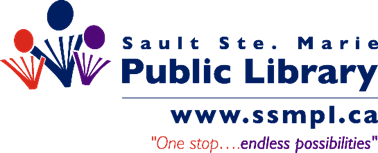 April 2024                                                                         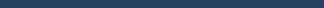 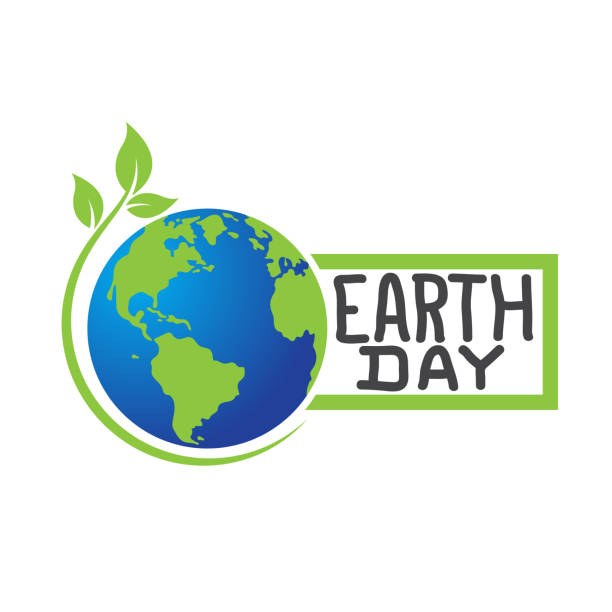 Autobiographies, Biographies and MemoirsCheney, Liz.  Oath and Honor: a Memoir and a Warning.  AvailableKramer, Jana.  The Next Chapter: Making Peace with Hard Memories, Finding Hope all Around me, and Clearing Space for Good Things to Come.  AvailablePendleton, Madeline.  I Survived Capitalism and all I got was this Lousy T-Shirt: Everything I Wish I Never had to Learn About Money.  AvailableCommunicationDuhigg, Charles.  Supercommunicators: How to Unlock the Secret Language of Connection.  AvailableCultureJohnson, Kenneth.  Flight of the Firebird.  AvailableFood and DrinkPatel, Palak.  The Chutney Life: 100 Easy-to-Make Indian-Inspired Recipes.  AvailableHealth & WellnessBuratovich, Michael A. (editor).  Principles of Health. Allergies & Immune Disorders.  AvailableEdens, Patricia Stanfill. (editor).  Principles of Health. Depression.  AvailableEdens, Patricia Stanfill. (editor).  Principles of Health. Prescription Drug Abuse. Available Wilner, Lindsey L. (editor).  Principles of Health. Anxiety and Stress. Available HistoryGraham, Ian.  Fifty Ships that Changed the Course of History: a Nautical History of the World. Available Spencer, Craig.  Witchcraft Unchained: Exploring the History & Traditions of British Craft.AvailableIndigenousChartrand, Vicki. (editor).  Unsettling Colonialism in the Canadian Criminal Justice System.  AvailableMineralogyStensaas, Mark.  Rock Picker's Guide to Lake Superior's North Shore.  AvailablePsychologyAbdaal, Ali.  Feel-Good Productivity: How to do More of What Matters to You.  AvailableGottman, Julie Schwartz. Fight Right: How Successful Couples Turn Conflict Into Connection.  AvailableMenanno, Julie.  Secure Love: Create a Relationship that Lasts a Lifetime.  AvailableSociologyMcGraw, Phillip C.  We've got Issues: How you can Stand Strong for America's Soul and Sanity.  AvailableSpiritualityBlake, Deborah. Circle, Coven & Grove: a Year of Magickal Practice.  AvailableGrimassi, Raven.  Wiccan Mysteries: Ancient Origins and Teachings.  AvailableJohnson, Kenneth.  Witchcraft and the Shamanic Journey.  AvailableKynes, Sandra.  Star magic.  AvailableShivanath, Naag Loki.  A Spirit Work Primer: a Beginner's Guide to Streamlined Spirit Work.  Available  WoodworkingNoll, Terrie.  The Joint Book: the Complete Guide to Wood Joinery.  Available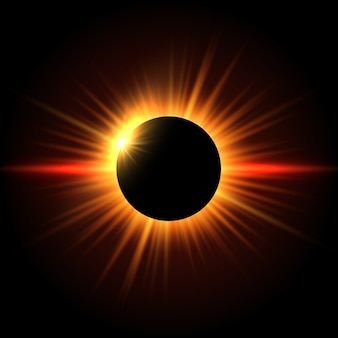 Additional information on these titles is available on the library’s home page @ ssmpl.caReading and Entertainment+CatalogueorRecommended Readsor call Reference and Information @ 705-759-5236